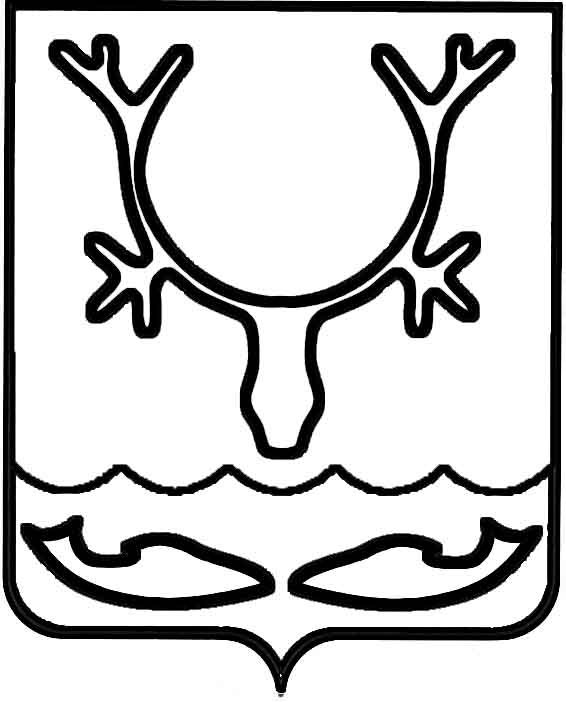 Администрация муниципального образования
"Городской округ "Город Нарьян-Мар"ПОСТАНОВЛЕНИЕО внесении изменений в постановление Администрации муниципального образования "Городской округ "Город Нарьян-Мар"                             от 13.11.2019 № 1090 "Об утверждении Порядка возмещения расходов нанимателей жилых помещений муниципального жилищного фонда муниципального образования "Городской округ "Город Нарьян-Мар" на приобретение                            и установку индивидуальных приборов учета коммунальных ресурсов"В соответствии со статьей 30 Жилищного кодекса Российской Федерации, пунктом 6 части 1 статьи 16 Федерального закона от 06.10.2003 № 131-ФЗ "Об общих принципах организации местного самоуправления в Российской Федерации", 
статьей 13 Федерального закона от 23.11.2009 № 261-ФЗ "Об энергосбережении 
и о повышении энергетической эффективности и о внесении изменений в отдельные законодательные акты Российской Федерации" Администрация муниципального образования "Городской округ "Город Нарьян-Мар"П О С Т А Н О В Л Я Е Т:1.	Внести в постановление Администрации муниципального образования "Городской округ "Город Нарьян-Мар" от 13.11.2019 № 1090 "Об утверждении Порядка возмещения расходов нанимателей жилых помещений муниципального жилищного фонда муниципального образования "Городской округ "Город 
Нарьян-Мар" на приобретение и установку индивидуальных приборов учета коммунальных ресурсов" (далее – постановление) следующие изменения:1.1.	Наименование постановления изложить в следующей редакции: 
"Об утверждении Порядка возмещения расходов нанимателей жилых помещений муниципального жилищного фонда муниципального образования "Городской округ "Город Нарьян-Мар" на приобретение, установку и поверку индивидуальных приборов учета коммунальных ресурсов".1.2.	Пункт 1 постановления изложить в следующей редакции: "1. Утвердить Порядок возмещения расходов нанимателей жилых помещений муниципального жилищного фонда муниципального образования "Городской округ "Город Нарьян-Мар" на приобретение, установку и поверку индивидуальных приборов учета коммунальных ресурсов согласно Приложению к настоящему постановлению.".1.3.	Приложение к постановлению изложить в новой редакции согласно Приложению к настоящему постановлению.2.	Настоящее постановление вступает в силу после его официального опубликования.Порядок возмещения расходов нанимателей жилых помещений муниципального жилищного фонда муниципального образования "Городской округ "Город Нарьян-Мар" на приобретение, установку и поверку индивидуальныхприборов учета коммунальных ресурсовОбщие положения1.	Порядок возмещения расходов нанимателей жилых помещений муниципального жилищного фонда муниципального образования "Городской округ "Город Нарьян-Мар" на приобретение, установку и поверку индивидуальных приборов учета коммунальных ресурсов (далее – Порядок) разработан в рамках реализации мероприятий, предусмотренных Федеральным законом от 23.11.2009 № 261-ФЗ 
"Об энергосбережении и о повышении энергетической эффективности и о внесении изменений в отдельные законодательные акты Российской Федерации", подпрограммой 4 "Управление и распоряжение муниципальным имуществом муниципального образования "Городской округ "Город Нарьян-Мар" муниципальной программы муниципального образования "Городской округ "Город Нарьян-Мар" "Совершенствование и развитие муниципального управления в муниципальном образовании "Городской округ "Город Нарьян-Мар", утвержденной постановлением Администрации МО "Городской округ "Город Нарьян-Мар" от 31.08.2018 № 588, 
в целях возмещения расходов нанимателей жилых помещений муниципального жилищного фонда муниципального образования "Городской округ "Город 
Нарьян-Мар" на приобретение, установку и поверку индивидуальных приборов учета коммунальных ресурсов.2.	Индивидуальный прибор учета – средство измерения (совокупность средств измерения и дополнительного оборудования), устанавливаемое на одно жилое 
или нежилое помещение в многоквартирном доме (за исключением жилого помещения в коммунальной квартире), на жилой дом (часть жилого дома) или домовладение 
при наличии технической возможности и используемое для определения объемов (количества) потребления коммунального ресурса в каждом из указанных помещений, жилом доме (части жилого дома) или домовладении (далее – прибор учета).Коммунальными ресурсами являются холодная вода, горячая вода, газ, тепловая энергия. 3.	Получателями возмещения расходов на приобретение, установку и поверку приборов учета являются наниматели жилых помещений муниципального жилищного фонда муниципального образования "Городской округ "Город Нарьян-Мар" (далее – заявители), установившие приборы учета.4.	Под возмещением расходов на приобретение, установку и поверку приборов учета (далее – возмещение расходов) понимается выплата денежных средств заявителям для восстановления расходов, произведенных ими на приобретение, установку и поверку приборов учета, на основаниях, определенных настоящим Порядком, но не более размера, определенного локальным сметным расчетом, составленным и утвержденным уполномоченным органом. Возмещению расходов вместе с непосредственно прибором учета подлежат вспомогательные материалы, необходимые для нормальной эксплуатации прибора учета (фильтры, щиты и т.п.), а также поверка прибора учета. Для заявителей, являющихся нанимателями жилых помещений в коммунальной квартире, возмещение расходов на приобретение, установку и поверку общих (квартирных) приборов учета газа, холодной и горячей воды предоставляется пропорционально размеру общей площади жилого помещения, занимаемого нанимателем. Возмещение расходов на приобретение, установку и поверку приборов учета тепловой энергии производится только в многоквартирных домах, которые оборудованы коллективными (общедомовыми) приборами учета тепловой энергии 
и в которых все жилые и нежилые помещения оборудованы индивидуальными 
и (или) общими (квартирными) приборами учета тепловой энергии.II. Порядок обращения и принятия решений о предоставлении возмещения расходов5.	Для получения возмещения расходов заявители предоставляют 
в уполномоченный орган заявление по форме согласно приложению № 1 к данному Порядку непосредственно либо через законного представителя или представителя                        по доверенности. 6.	К заявлению о предоставлении возмещения заявители прилагают следующие документы: 6.1.	Копию документа, удостоверяющего личность заявителя. 6.2.	Документ, подтверждающий право пользования жилым помещением (ордер, договор социального найма жилого помещения, постановление 
о предоставлении жилого помещения, договор передачи гражданами приватизированных жилых помещений в муниципальную собственность муниципального образования).6.3.	Документы, подтверждающие приобретение и оплату приборов учета (предоставляются в случае замены прибора учета). 6.4.	Документы, подтверждающие выполнение и оплату работ по установке индивидуальных приборов учета, поверке: договор на выполнение работ по установке или поверке индивидуальных приборов учета, акты выполненных работ, кассовые чеки или документы, оформленные на бланке строгой отчетности, приравненные                             к кассовому чеку, предназначенные для осуществления наличных денежных расчетов без применения контрольно-кассовой техники. 6.5.	Паспорта приборов учета. Паспорт прибора учета должен содержать актуальные сведения о первичной поверке, очередной поверке. Срок очередной поверки установленного прибора учета должен составлять не менее 3-х лет на момент установки.6.6.	Акты ввода приборов учета в эксплуатацию. 6.7.	Акты выхода из эксплуатации прибора учета.6.8.	При наличии в квартире более одного стояка горячего и холодного водоснабжения заявителем предоставляется акт осмотра управляющей организацией стояков горячего и холодного водоснабжения, предназначенных для подачи коммунального ресурса горячего и холодного водоснабжения в данное жилое помещение, с указанием их количества. 6.9.	Сведения, содержащие банковские реквизиты счета заявителя. В случае обращения законного представителя или представителя 
по доверенности дополнительно предъявляются документы, удостоверяющие личность и полномочия представителя.Документы предоставляются в виде копий с предъявлением подлинников.В случае если заявитель произвел установку, поверку приборов учета,                                 а фактически понес затраты только на приобретение либо только на установку указанных приборов учета, предоставляются документы, подтверждающие фактические затраты заявителя. 7.	Заявитель несет ответственность за достоверность представленных сведений и документов, а также предоставляет согласие на обработку персональных данных.8.	Уполномоченный орган в течение 30 дней со дня подачи заявления:8.1.	Проводит проверку представленных заявителем документов, проводит осмотр установленных или поверенных приборов учета и составляет акт осмотра установленных приборов учета. Заявитель обязан предоставить доступ в жилое помещение для проведения осмотра установленных или поверенных приборов учета.8.2.	Составляет и утверждает локально-сметный расчет стоимости прибора учета и объема работ по установке приборов учета (составляется в случае замены прибора учета).8.3.	Принимает решение о возмещении расходов или мотивированное решение об отказе в предоставлении возмещения расходов и уведомляет об этом заявителя путем направления письменного ответа с приложением всех представленных документов, способом, позволяющим подтвердить факт и дату возврата.Решение о возмещении расходов оформляется в виде соглашения о возмещении расходов.При отсутствии (недостаточности) лимитов бюджетных обязательств 
на возмещение расходов на приобретение, установку и поверку индивидуальных приборов учета коммунальных ресурсов уполномоченный орган уведомляет заявителя о возмещении расходов после доведения бюджетных средств муниципальным образованием "Городской округ "Город Нарьян-Мар".9.	Основаниями для отказа в предоставлении возмещения являются: 9.1.	Непредставление документов, указанных в пункте 6 настоящего Порядка. 9.2.	Представление заявителем недостоверных и (или) неполных сведений. 9.3.	Причиной замены прибора учета является выход его из строя в результате ненадлежащей эксплуатации. III. Порядок финансирования расходов на возмещение расходов на приобретение и установку приборов учета10.	Финансирование на возмещение расходов на приобретение и установку, поверку приборов учета осуществляется за счет средств бюджета муниципального образования "Городской округ "Город Нарьян-Мар".11.	Возмещение расходов, понесенных заявителем на приобретение                           и установку, поверку приборов учета, осуществляется не позднее 30 календарных дней со дня подписания соглашения о возмещении расходов, путем перечисления денежных средств на расчетный счет заявителя в пределах лимитов бюджетных обязательств, утвержденных в бюджете муниципального образования "Городской округ "Город Нарьян-Мар" на текущий финансовый год. IV. Ответственность и контроль12.	Уполномоченный орган несет ответственность за достоверность                           и своевременность представленных в соответствии с данным Порядком документов 
и сведений.13.	Ответственность за целевое использование бюджетных средств несет руководитель Уполномоченного органа.Нецелевое использование бюджетных средств влечет применение мер ответственности, предусмотренных законодательством.14.	Органы муниципального финансового контроля осуществляют проверки 
на предмет целевого использования средств городского бюджета.Уполномоченный орган обязан предоставлять запрашиваемые документы 
и сведения при осуществлении контроля и проведении проверок на предмет целевого использования средств городского бюджета.ЗАЯВЛЕНИЕПрошу возместить мне расходы на приобретение и установку (поверку) индивидуальных приборов учета коммунальных ресурсов: 1) холодной воды ______ (да/нет), _______ (количество, шт.), в сумме _________ руб.,2) горячей воды ________ (да/нет), ________ (количество, шт.), в сумме _______ руб.,  3) тепловой энергии ______ (да/нет), ________ (количество, шт.), в сумме ______ руб., 4) газа ______ (да/нет), ________ (количество, шт.), в сумме ______ руб.,в занимаемом мною по договору найма жилом помещении в размере: _________________ рублей _______  копеек (указывается сумма по пунктам 1, 2, 3, 4)Указанную сумму прошу перечислить на мой банковский счет, по реквизитам, указанным в приложении к заявлению. Настоящим во исполнение требований Федерального закона от 01.01.2001 
№ 152-ФЗ "О персональных данных" я даю свое письменное согласие на обработку моих персональных данных в целях выплаты денежных средств для восстановления расходов, произведенных на приобретение, установку и поверку индивидуальных приборов учета коммунальных ресурсов. Настоящее согласие не устанавливает предельных сроков обработки данных.Я уведомлен и понимаю, что под обработкой персональных данных подразумевается сбор, систематизация, накопление, хранение, уточнение (обновление, изменение), использование, распространение (в том числе передача), обезличивание, блокирование, уничтожение и любые другие действия (операции) с персональными данными.К заявлению прилагаю документы:1. ___________________________________________________________________________2. ___________________________________________________________________________3.___________________________________________________________________________
За предоставление недостоверных (ложных) сведений и документов лицо, подписавшее заявление, несет ответственность, установленную действующим законодательством._____________________________________________/ _______________      (подпись нанимателя, Ф.И.О.)    (дата)отметка о принятии заявления и документов к рассмотрению:_____________________________________________/ _______________(должность специалиста, Ф.И.О., подпись)      (дата)17.06.2021№795Глава города Нарьян-Мара О.О. БелакПриложениек постановлению Администрации муниципального образования "Городской округ "Город Нарьян-Мар" от 17.06.2021 № 795Приложение № 1к Порядку возмещения расходов нанимателей жилых помещений муниципального жилищного фонда муниципального образования "Городской округ "Город Нарьян-Мар" на приобретение, установку и поверку индивидуальных приборов учета коммунальных ресурсов Директору МКУ "УГХ г. Нарьян-Мара"_________________________________________________________________________________________________________(ФИО, адрес занимаемого жилого помещения, конт. тел.)